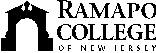 RAMAPO COLLEGE OF NEW JERSEYOffice of Media and Public RelationsPress ReleaseFebruary 25, 2021Contact: Angela Daidone		   	201-684-7477adaidon1@ramapo.eduRamapo College of New Jersey Earns 2021-2022 Military Friendly ® School DesignationMAHWAH, N.J. — Ramapo College of New Jersey has again earned designation as a Military Friendly® School for 2021-2022. More than 1,200 schools participated in the 2021-2022 survey with 747 earning the designation. The 2021-2022 Military Friendly® Schools list will be published in the May issue of G.I. Jobs magazine and can be found at www.militaryfriendly.comInstitutions earning the Military Friendly® School designation were evaluated using both public data sources and responses from a proprietary survey. Methodology, criteria, and weightings were determined by VIQTORY, a veteran-owned business, with input from the Military Friendly® Advisory Council of independent leaders in the higher education and military recruitment community. Final ratings were determined by combining the institution’s survey response set and government/agency public data sources, within a logic-based scoring assessment. Among the data are the institution’s ability to meet thresholds for student retention, graduation, job placement, loan repayment, persistence (degree advancement or transfer) and loan default rates for all students and, specifically, for student veterans. “Ramapo College remains committed to serving those who have served in the military and sacrificed for our nation,” said Joseph Connell, Assistant Vice President of Student Success at Ramapo College. “We are proud to maintain our recognition as a Military Friendly School, and we are even prouder to continue to improve our policies and programs to welcome our veteran students.”“Military Friendly® is committed to transparency and providing consistent data driven standards in our designation process. This creates a competitive atmosphere that encourages colleges to consistently evolve and invest in their programs. Schools who achieve designation show true commitment and dedication in their efforts,” said Kayla Lopez, National Director of Military Partnerships, Military Friendly®. 						###Ramapo College of New Jersey is the state’s premier public liberal arts college and is committed to academic excellence through interdisciplinary and experiential learning, and international and intercultural understanding. The College is ranked #1 among New Jersey public institutions by College Choice, has been named one of the 50 Most Beautiful College Campuses in America by CondeNast Traveler, and is recognized as a top college by U.S. News & World Report, Kiplinger’s, Princeton Review and Money magazine, among others. Ramapo College is also distinguished as a Career Development College of Distinction by CollegesofDistinction.com, boasts the best campus housing in New Jersey on Niche.com, and is designated a “Military Friendly College” in Victoria Media’s Guide to Military Friendly Schools.Established in 1969, Ramapo College offers bachelor’s degrees in the arts, business, data science, humanities, social sciences and the sciences, as well as in professional studies, which include business, education, nursing and social work. In addition, the College offers courses leading to teacher certification at the elementary and secondary levels, and offers graduate programs leading to master’s degrees in Accounting, Business Administration, Creative Music Technology, Data Science, Educational Technology, Educational Leadership, Nursing, Social Work and Special Education, as well as a post-master’s Doctor of Nursing Practice. 